Saints Sky Try Rugby League Tournament19th October 2016Some of our children in Year 4 represented the school at this year’s Sky Try Rugby League tournament on Wednesday 19th October at Cowley International College. We had two rugby teams enter into the tournament this year and both teams played extremely well with great team spirit. Both teams were unbeaten throughout the tournament and demonstrated great enthusiasm and determination. 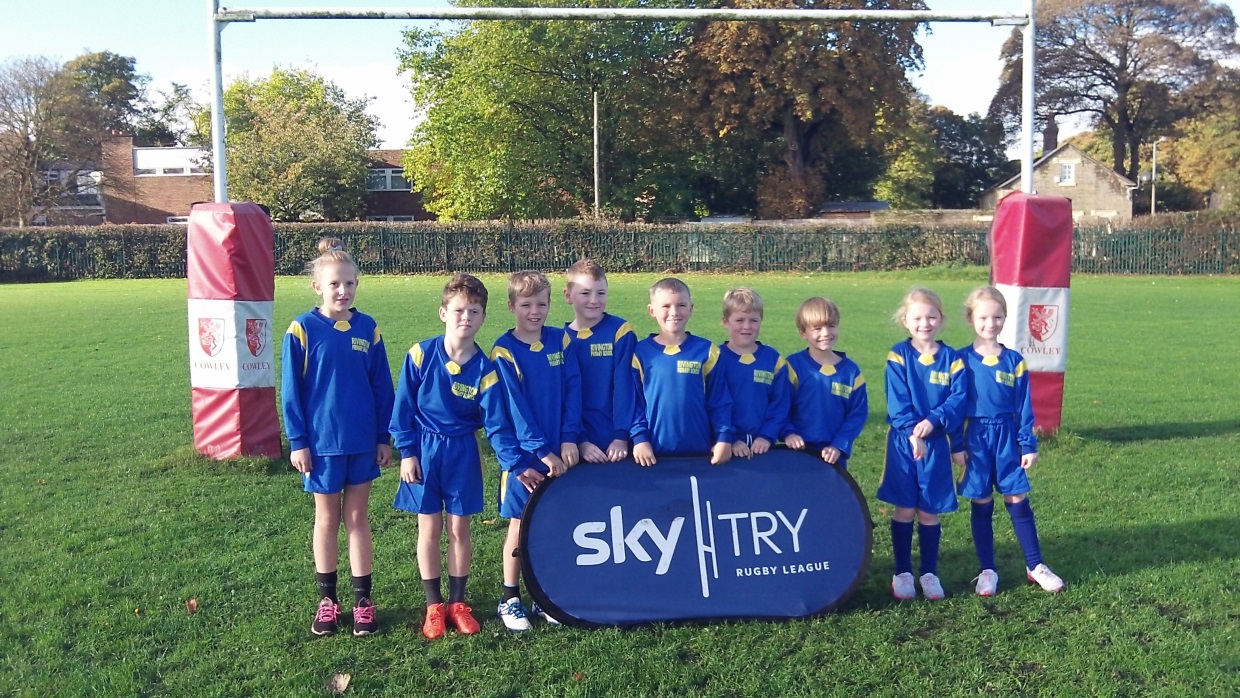 Rivington Blue Team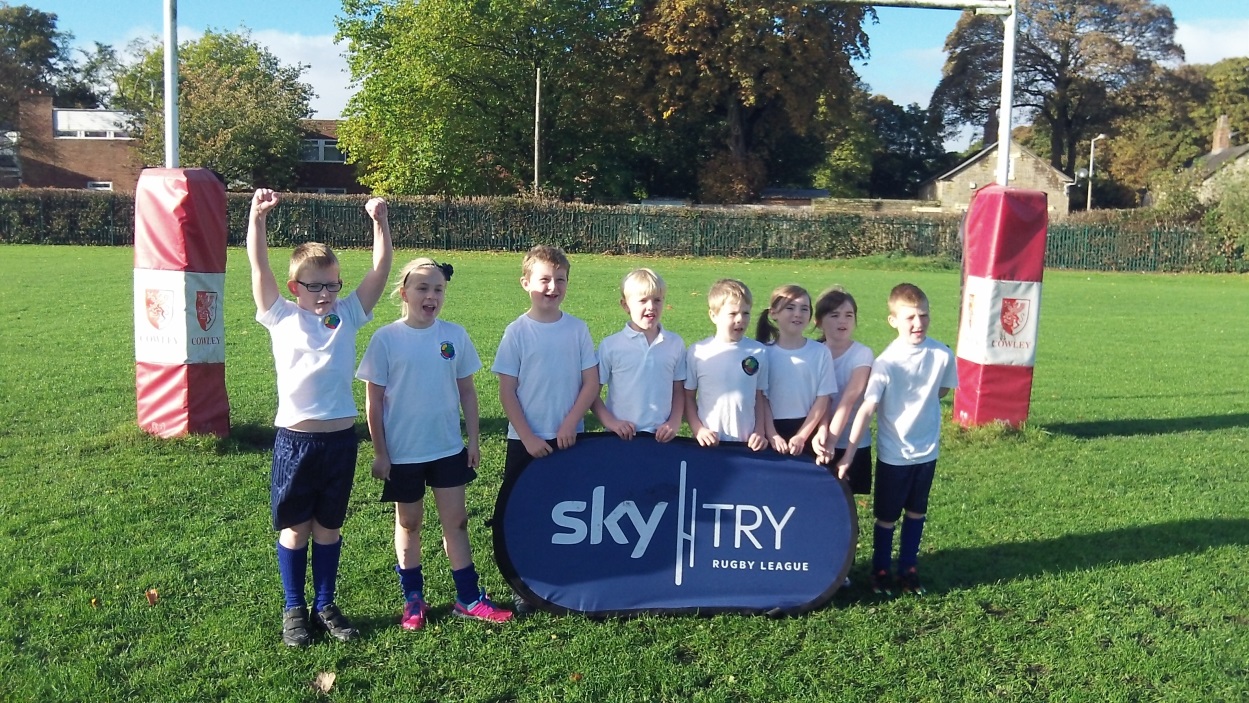 Rivington White Team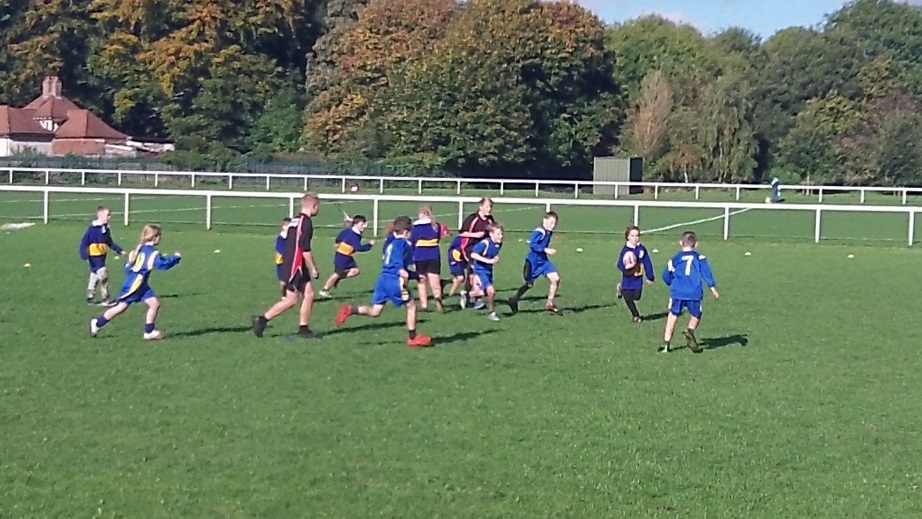 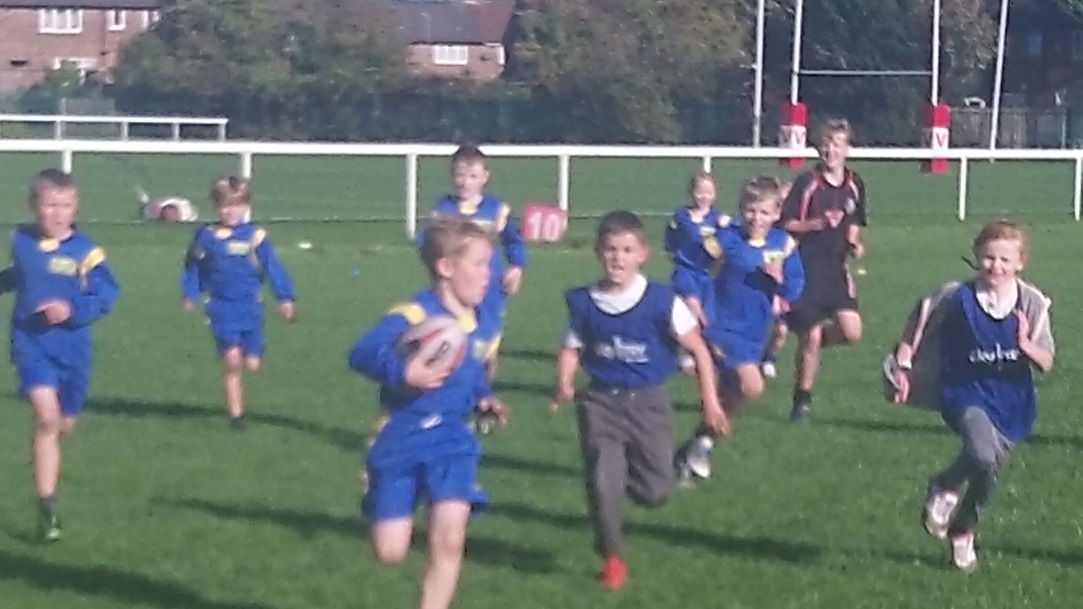 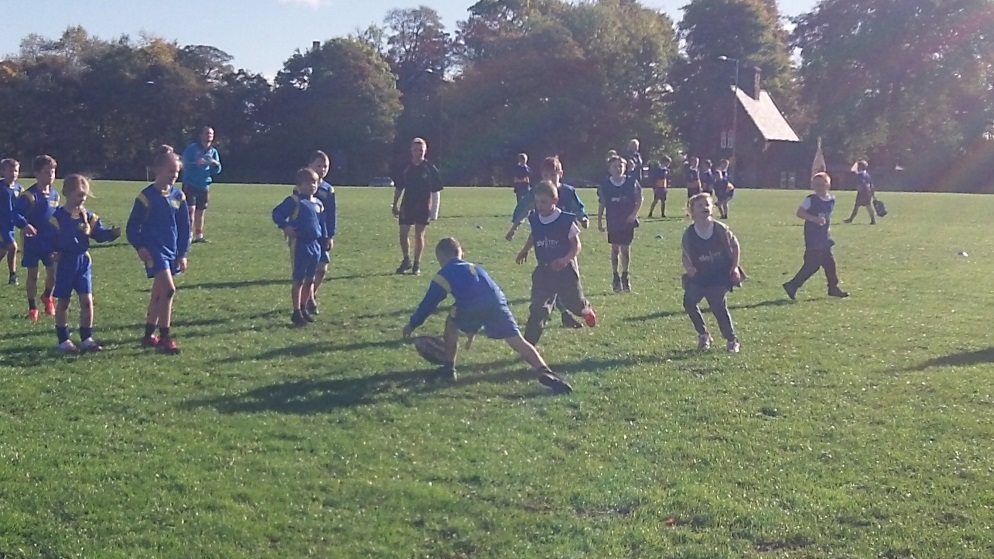 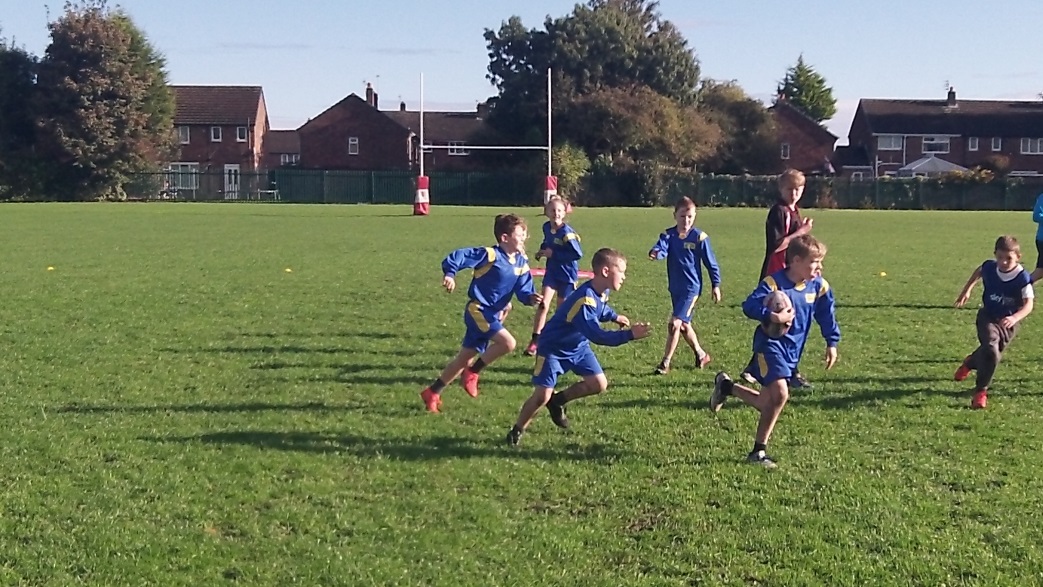 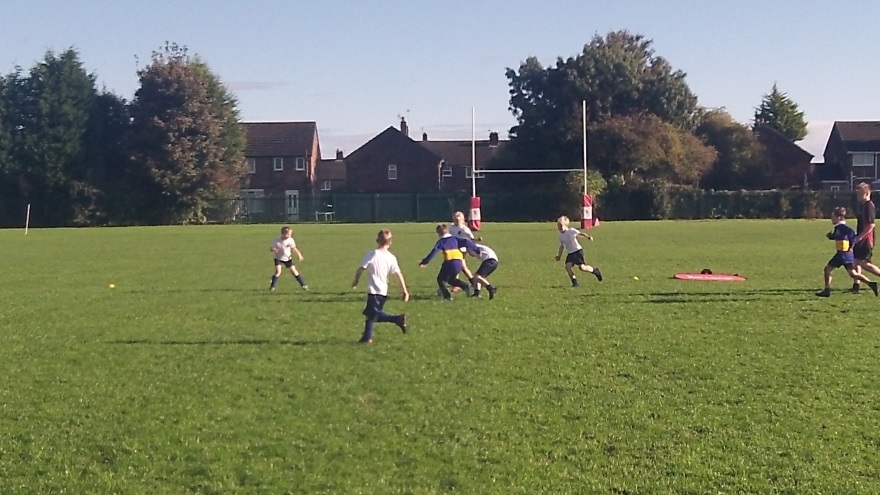 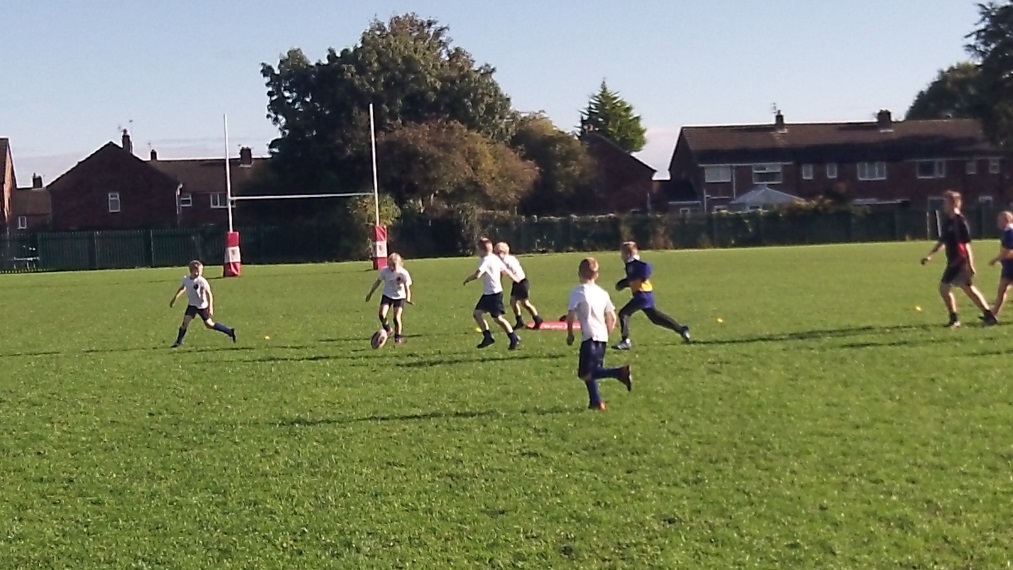 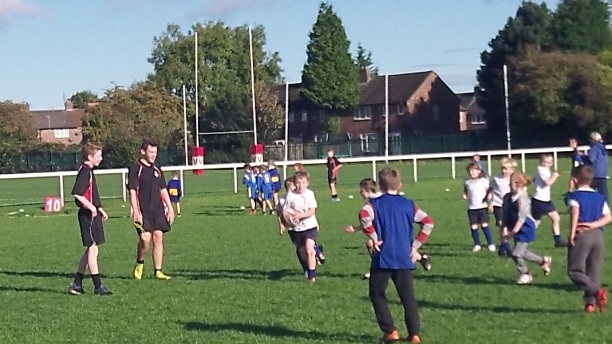 